(العنصر – الأجسام المعتمة –الشغل – الصدأ – موجة صوتية)السؤال الأول(ب) صنفي الآلات التي أمامك إلى (آلة بسيطة أو آلة مركبة):السؤال الثالث: ضعي علامة (✓) أمام العبارة الصحيحة و (Χ) أمام العبارة الخاطئة:قناتي علوم متوسط :  https://t.me/Sciences_20قناتي علوم ابتدائي: https://t.me/Sciences_203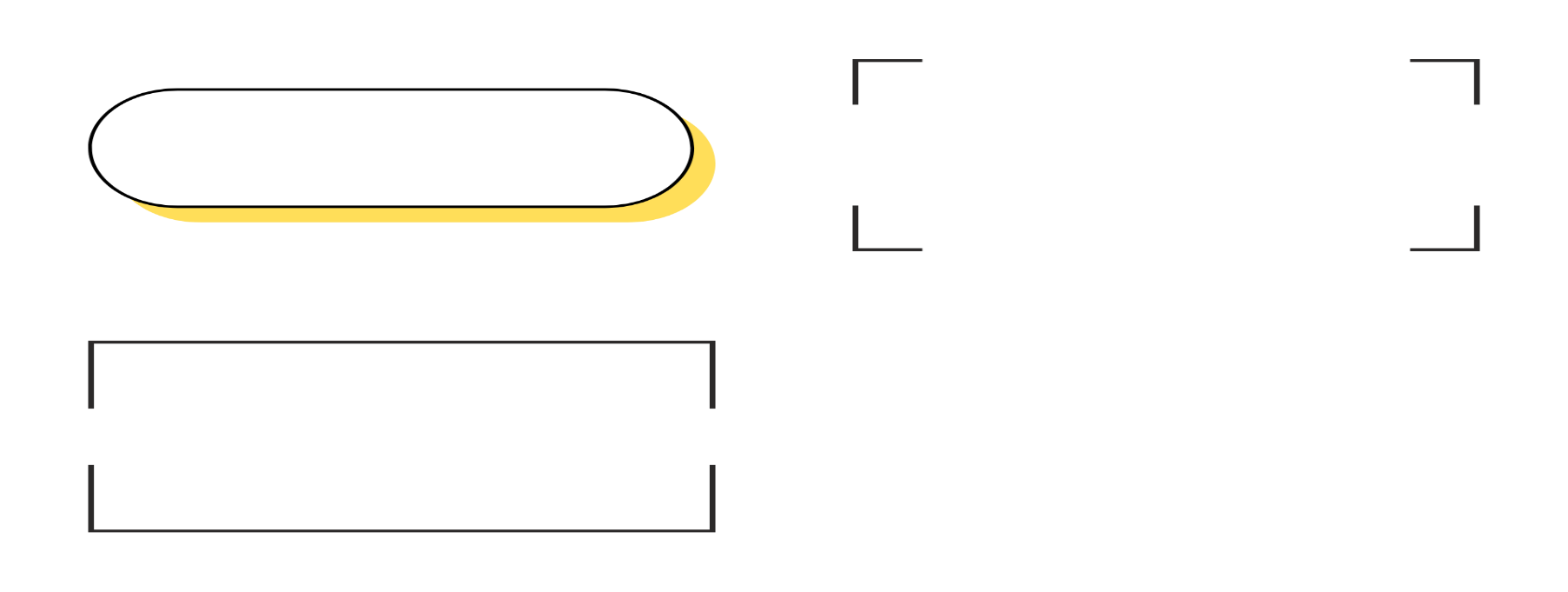 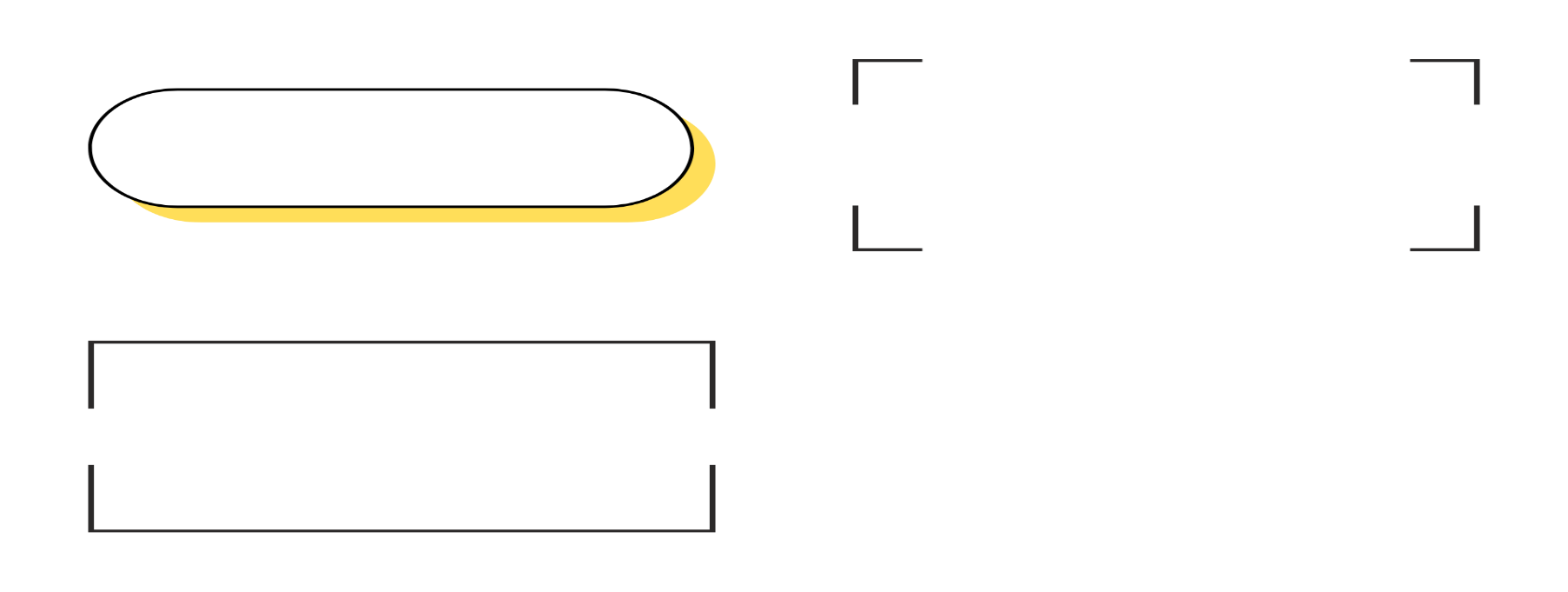 المملكة العربية السعودية.المملكة العربية السعودية.المملكة العربية السعودية.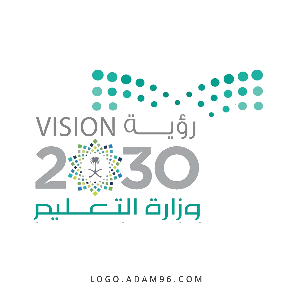 المادة: علومالمادة: علوموزارة التعليم.وزارة التعليم.وزارة التعليم.الصف: خامس ابتدائــيالصف: خامس ابتدائــيإدارة تعليم إدارة تعليم إدارة تعليم التاريخ: 1 /12 /1444هـالتاريخ: 1 /12 /1444هـمكتب تعليممكتب تعليممكتب تعليماليوم: الأثنيــــــــــناليوم: الأثنيــــــــــنمدرسة مدرسة مدرسة عدد الصفحات: 3عدد الصفحات: 3مدرسة مدرسة مدرسة الزمن: ساعة ونصف.الزمن: ساعة ونصف.اسم الطالبــــــــــة: ....................................................اسم الطالبــــــــــة: ....................................................اسم الطالبــــــــــة: ....................................................اسم الطالبــــــــــة: ....................................................رقم الجلـــــــوس: .....................................................رقم الجلـــــــوس: .....................................................رقم الجلـــــــوس: .....................................................رقم الجلـــــــوس: .....................................................رقم السؤالالدرجة التي حصلت عليها الطالبةالدرجة التي حصلت عليها الطالبةالدرجة التي حصلت عليها الطالبةالمصححةالمراجعةالمراجعةالمدققةرقم السؤالرقمًاكتابةكتابةالمصححةالمراجعةالمراجعةالمدققةالأول               فقط لا غير               فقط لا غيرالثاني                فقط لا غير               فقط لا غيرالثالث               فقط لا غير               فقط لا غيرالمجموع               فقط لا غير               فقط لا غيرمادة نقية لا يمكن تجزئتها إلى مواد أصغر عن طريق التفاعلات الكيميائية............................مركب يتكون نتيجة اتحاد الحديد مع الأكسجين الموجود في الهواء الجوي............................القوة المبذولة لتحريك جسم ما مسافة معينة............................الأجسام التي تحجب مرور جميع الضوء خلالها تسمى...........................سلسلة التضاغطات والتخلخلات المنتقلة خلال مادة ما............................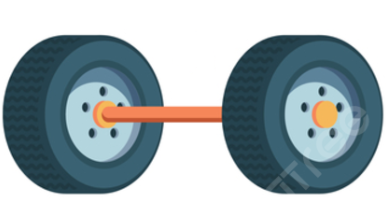 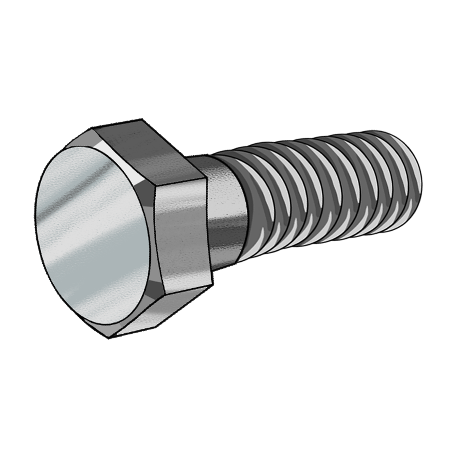 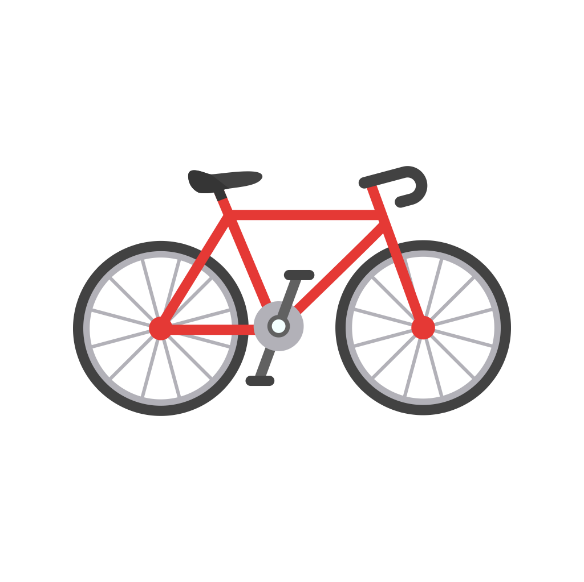 ..................................................................................................................................1- أي ألوان الضوء له طول موجي أكبر؟1- أي ألوان الضوء له طول موجي أكبر؟1- أي ألوان الضوء له طول موجي أكبر؟1- أي ألوان الضوء له طول موجي أكبر؟(أ) الأحمر (ب) الأصفر(ج) الأزرق(د) البنفسجي2- حسب قانون الانعكاس فإن الضوء الساقط على جسم ينعكس 2- حسب قانون الانعكاس فإن الضوء الساقط على جسم ينعكس 2- حسب قانون الانعكاس فإن الضوء الساقط على جسم ينعكس 2- حسب قانون الانعكاس فإن الضوء الساقط على جسم ينعكس (أ) بالزاوية نفسها(ب) بزاوية أكبر (ج) بزاوية أقل (د) تختلف الزاوية حسب الجسم3- في أي ممَّا يلي تكون سرعة الصوت أكبر؟3- في أي ممَّا يلي تكون سرعة الصوت أكبر؟3- في أي ممَّا يلي تكون سرعة الصوت أكبر؟3- في أي ممَّا يلي تكون سرعة الصوت أكبر؟(أ) الحديد(ب) الهواء (ج) الماء (د) الزيت4- يُعدّ الصَّدى مثالًا على أن موجات الصوت:4- يُعدّ الصَّدى مثالًا على أن موجات الصوت:4- يُعدّ الصَّدى مثالًا على أن موجات الصوت:4- يُعدّ الصَّدى مثالًا على أن موجات الصوت:(أ) تنعكس(ب) تنكسر (ج) تتحول (د) تمتص5- يقاس الشغل والطاقة بوحدة تسمى: 5- يقاس الشغل والطاقة بوحدة تسمى: 5- يقاس الشغل والطاقة بوحدة تسمى: 5- يقاس الشغل والطاقة بوحدة تسمى: (أ) الجول (ب) النيوتن (ج) النيوتن/م(د) النيوتن/ث6- أي التغيرات التالية تغير كيميائي؟6- أي التغيرات التالية تغير كيميائي؟6- أي التغيرات التالية تغير كيميائي؟6- أي التغيرات التالية تغير كيميائي؟(أ) حرق الخشب(ب)انصهار الجليد (ج) هطول المطر(د) ذوبان الملح7- ما المركب الذي يشوه الفلز؟7- ما المركب الذي يشوه الفلز؟7- ما المركب الذي يشوه الفلز؟7- ما المركب الذي يشوه الفلز؟(أ) أكسيد الفلز(ب) ثاني أكسيد الكربون  (ج) الحمض (د) السكر8-ما الحالة التي تكون لها أعلى طاقة؟8-ما الحالة التي تكون لها أعلى طاقة؟8-ما الحالة التي تكون لها أعلى طاقة؟8-ما الحالة التي تكون لها أعلى طاقة؟(أ) صلبة (ب) غازية   (ج) سائلة (د) منصهرة9- أيُّ المواد التالية تُستعمل عادةً للقضاء على البكتيريا؟9- أيُّ المواد التالية تُستعمل عادةً للقضاء على البكتيريا؟9- أيُّ المواد التالية تُستعمل عادةً للقضاء على البكتيريا؟9- أيُّ المواد التالية تُستعمل عادةً للقضاء على البكتيريا؟(أ) أكسيد الكالسيوم (ب) الكلور  (ج) الصوديوم(د) النيتروجين 10- أصغر جزء في المادة يحمل صفاتها يسمى:10- أصغر جزء في المادة يحمل صفاتها يسمى:10- أصغر جزء في المادة يحمل صفاتها يسمى:10- أصغر جزء في المادة يحمل صفاتها يسمى:(أ) الجزيء(ب) الذرة(ج) المركب (د) العنصر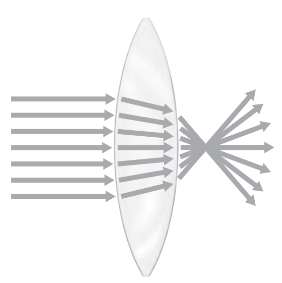 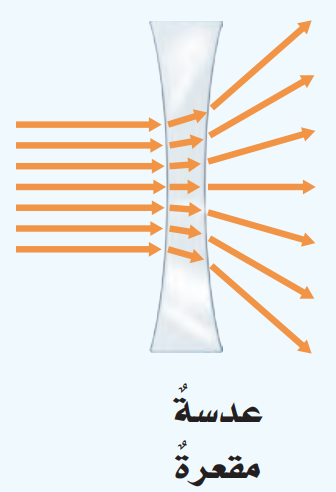 ..........................................................................................................................تمتاز اللافلزات بأنها هشة ورديئة التوصيل للحرارة والكهرباء.(            )المسافة بين قمتين متتاليتين أو قاعين متتاليين للموجة يسمى الطول الموجي.(            )تبلغ سرعة الضوء في الفراغ حوالــي 300 ألف كم في الثانية تقريبًا.(            )إذا اصطدمت الموجات الصوتية بسطح مستوى صلب أكبر من طاقتها فإنها ترتد عنه.(            )القوة التي تبذلها عند استعمال الآلة البسيطة تسمى القوة المبذولة.(            )الطاقة الناتجة عن حركة الجسم تسمى طاقة الحركة.(            )من مؤشرات حدوث التفاعل الكيميائي تغير اللون والتشويه فقط.(            )درجة الحرارة التي تبدأ المادة عند في الانصهار تسمى درجة التجمد.(            )تقع الفلزات في الجانب الأيمن من الجدول وأشهرها السليكون.(            )  تسمى الجسيمات السالبة الشحنة التي تدور حول نواة الذرة بالبروتونات.(            )